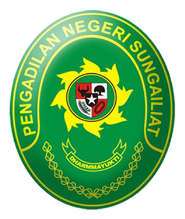 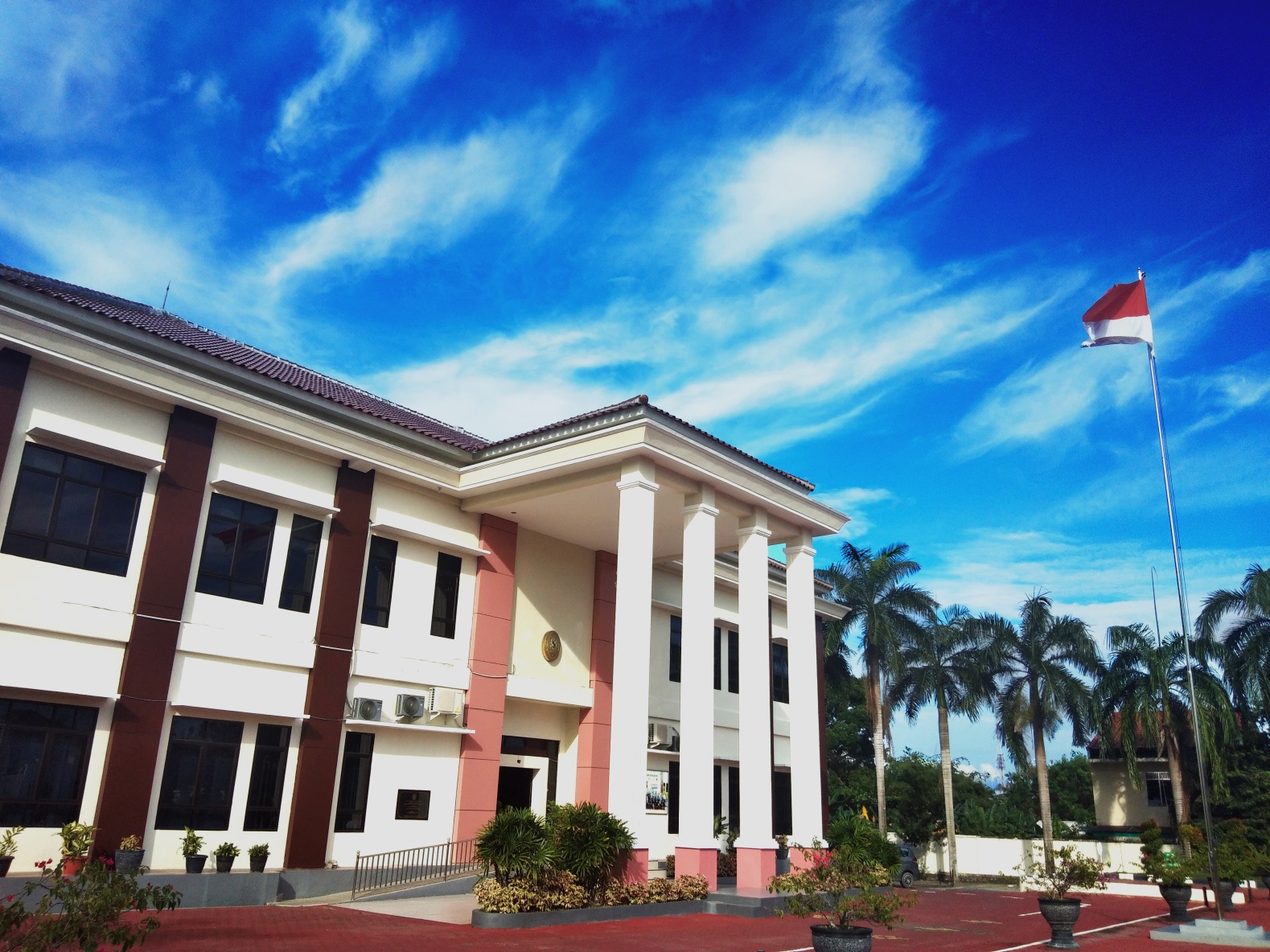 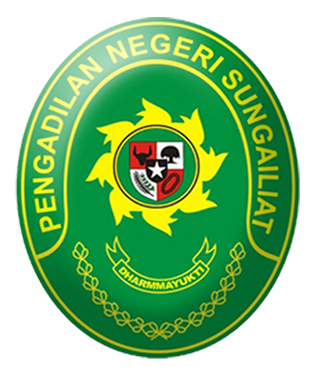 PERJANJIAN KINERJA TAHUN 2019PERNYATAAN PERJANJIAN KINERJAPENGADILAN NEGERI SUNGAILIAT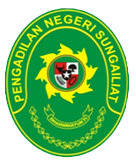 PENRJANJIAN KINERJA TAHUN 2019Dalam rangka mewujudkan manajemen pemerintah yang efektif, transparan dan akuntabel serta berorientasi pada hasil, kami yang bertanda tangan dibawah ini :Nama		: SARAH LOUIS S, S.H.,M.HumJabatan		: Ketua Pengadilan Negeri SungailiatSelanjutnya disebut pihak pertama.Nama		: KORNEL SIANTURI, S.H.,M.HumJabatan		: Ketua Pengadilan Tinggi Bangka BelitungSelaku atasan langsung pihak pertama, selanjutnya disebut pihak kedua.Pihak pertama berjanji akan mewujudkan target kinerja yang seharusnya sesuai lampiran perjanjian ini, dalam rangka mencapai target kinerja jangka menengah seperti yang telah ditetapkan dalam dokumen perencanaan. Keberhasilan dan kegagalan pencapaian target kinerja tersebut menjadi tanggung jawab kami.Pihak kedua akan melakukan supervisi yang diperlukan serta akan melakukan evaluasi terhadap capaian kinerja terhadap capaian kinerja dari perjanjian ini dan mengambil tindakan yang diperlukan dalam rangka pemberian penghargaan dan sanksi.PERJANJIAN KINERJA TAHUN 2019UNIT KERJA	: PENGADILAN NEGERI SUNGAILIATSasaran strategis tersebut akan dicapai melalui program, dengan perincian sebagai berikut : PERNYATAAN PERJANJIAN KINERJAPENGADILAN NEGERI SUNGAILIATPENRJANJIAN KINERJA TAHUN 2019Dalam rangka mewujudkan manajemen pemerintah yang efektif, transparan dan akuntabel serta berorientasi pada hasil, kami yang bertanda tangan dibawah ini :Nama		: ISKANDAR JAYA, S.H.,M.MJabatan		: Panitera Pengadilan Negeri SungailiatSelanjutnya disebut pihak pertama.Nama		: SARAH LOUIS S, S.H.,M.HumJabatan		: Ketua Pengadilan Negeri SungailiatSelaku atasan langsung pihak pertama, selanjutnya disebut pihak kedua.Pihak pertama berjanji akan mewujudkan target kinerja yang seharusnya sesuai lampiran perjanjian ini, dalam rangka mencapai target kinerja jangka menengah seperti yang telah ditetapkan dalam dokumen perencanaan. Keberhasilan dan kegagalan pencapaian target kinerja tersebut menjadi tanggung jawab kami.Pihak kedua akan melakukan supervisi yang diperlukan serta akan melakukan evaluasi terhadap capaian kinerja terhadap capaian kinerja dari perjanjian ini dan mengambil tindakan yang diperlukan dalam rangka pemberian penghargaan dan sanksi.PERJANJIAN KINERJA TAHUN 2019UNIT KERJA	: PENGADILAN NEGERI SUNGAILIATPERNYATAAN PERJANJIAN KINERJAPENGADILAN NEGERI SUNGAILIATPENRJANJIAN KINERJA TAHUN 2019Dalam rangka mewujudkan manajemen pemerintah yang efektif, transparan dan akuntabel serta berorientasi pada hasil, kami yang bertanda tangan dibawah ini :Nama		: ROSMALA SARI, S.EJabatan		: Sekretaris Pengadilan Negeri SungailiatSelanjutnya disebut pihak pertama.Nama		: SARAH LOUIS S, S.H.,M.HumJabatan		: Ketua Pengadilan Negeri SungailiatSelaku atasan langsung pihak pertama, selanjutnya disebut pihak kedua.Pihak pertama berjanji akan mewujudkan target kinerja yang seharusnya sesuai lampiran perjanjian ini, dalam rangka mencapai target kinerja jangka menengah seperti yang telah ditetapkan dalam dokumen perencanaan. Keberhasilan dan kegagalan pencapaian target kinerja tersebut menjadi tanggung jawab kami.Pihak kedua akan melakukan supervisi yang diperlukan serta akan melakukan evaluasi terhadap capaian kinerja terhadap capaian kinerja dari perjanjian ini dan mengambil tindakan yang diperlukan dalam rangka pemberian penghargaan dan sanksi.PERJANJIAN KINERJA TAHUN 2019UNIT KERJA	: PENGADILAN NEGERI SUNGAILIATPihak Kedua,KETUA PENGADILAN TINGGIBANGKA BELITUNGKORNEL SIANTURI, S.H.,M.HumNIP. 19540526 198003 1 001Sungailiat,      Februari 2019Pihak Pertama,KETUA PENGADILAN NEGERISUNGAILIATSARAH LOUIS S, S.H.,M.HumNIP. 19650327 199212 2 001NOSASARAN STRATEGISINDIKATOR KINERJATARGET1.Terwujudnya Proses Peradilan yang Pasti, Transparan dan AkuntabelPersentase sisa perkara yang diselesaikan :PerdataPidana     1001.Terwujudnya Proses Peradilan yang Pasti, Transparan dan AkuntabelPersentase perkara :PerdataPidanayang diselesaikan tepat waktu931.Terwujudnya Proses Peradilan yang Pasti, Transparan dan AkuntabelPersentase penurunan sisa perkara:PerdataPidana201.Terwujudnya Proses Peradilan yang Pasti, Transparan dan AkuntabelPersentase perkara yang Tidak Mengajukan Upaya Hukum :961.Terwujudnya Proses Peradilan yang Pasti, Transparan dan AkuntabelBanding1.Terwujudnya Proses Peradilan yang Pasti, Transparan dan AkuntabelKasasi1.Terwujudnya Proses Peradilan yang Pasti, Transparan dan AkuntabelPK1.Terwujudnya Proses Peradilan yang Pasti, Transparan dan AkuntabelPersentase Perkara Pidana Anak yang Diselesaikan dengan Diversi51.Terwujudnya Proses Peradilan yang Pasti, Transparan dan AkuntabelIndex responden pencari keadilan yang puas terhadap layanan peradilan802.Peningkatan Efektivitas Pengelolaan Penyelesaian Perkara Persentase Isi Putusan Yang Diterima Oleh para pihak Tepat Waktu1002.Peningkatan Efektivitas Pengelolaan Penyelesaian Perkara Persentase Perkara yang Diselesaikan melalui Mediasi202.Peningkatan Efektivitas Pengelolaan Penyelesaian Perkara Persentase berkas perkara yang diajukan Banding, Kasasi dan PK secara lengkap dan tepat waktu1002.Peningkatan Efektivitas Pengelolaan Penyelesaian Perkara Persentase putusan perkara yang menarik perhatian masyarakat yang dapat diakses secara online dalam waktu 1 hari setelah diputus1003Meningkatnya Akses Peradilan bagi Masyarakat Miskin dan TerpinggirkanPersentase Perkara Prodeo yang diselesaikan503Meningkatnya Akses Peradilan bagi Masyarakat Miskin dan TerpinggirkanPersentase Perkara yang diselesaikan di luar Gedung Pengadilan1003Meningkatnya Akses Peradilan bagi Masyarakat Miskin dan TerpinggirkanPersentase Pencari Keadilan Golongan Tertentu yang Mendapat Layanan Bantuan Hukum (Posbakum)1004.Meningkatnya Kepatuhan Terhadap Putusan PengadilanPersentase Putusan Perkara Perdata yang Ditindaklanjuti (dieksekusi)40	5.Terwujudnya pelaksanaan pengawasan kinerja aparat peradilan secara optimal baik internal maupun eksternal Persentase pengaduan yang selesai ditindaklanjuti dan dipublikasikan 1006.Meningkatnya Transparansi Pengelolaan SDM, Keuangan dan AsetPersentase peningkatan produktifitas kinerja SDM (SKP dan Penilaian Prestasi Kerja) 100KEGIATANKEGIATANANGGARANANGGARAN1.Peningkatan Manajemen Peradilan UmumRp394.700.000,-2.Dukungan Manajemen dan Pelaksanaan Tugas Teknis Lainnya Mahkamaha AgungRp7.873.021.000,-3.Peningkatan Sarana dan Prasarana Aparatur Mahkamah AgungRp52.000.000,-TOTAL ANGGARAN TAHUN 2019TOTAL ANGGARAN TAHUN 2019Rp8.309.721.000,-Pihak Kedua,KETUA PENGADILAN TINGGIBANGKA BELITUNGKORNEL SIANTURI, S.H.,M.HumNIP. 19540526 198003 1 001Sungailiat,      Februari 2019Pihak Pertama,KETUA PENGADILAN NEGERISUNGAILIATSARAH LOUIS S, S.H.,M.HumNIP. 19650327 199212 2 001KETUAPENGADILAN NEGERI SUNGAILIATSARAH LOUIS S, S.H.,M.HumNIP. 19650327 199212 2 001Sungailiat,      Januari 2019PANITERAPENGADILAN NEGERI SUNGAILIATISKANDAR JAYA, S.H.,M.MNIP. 19651011 199203 1 005NOSASARAN STRATEGISINDIKATOR KINERJATARGET1.Terwujudnya Proses Peradilan yang Pasti, Transparan dan AkuntabelPersentase sisa perkara yang diselesaikan :PerdataPidana     1001.Terwujudnya Proses Peradilan yang Pasti, Transparan dan AkuntabelPersentase perkara :PerdataPidanayang diselesaikan tepat waktu931.Terwujudnya Proses Peradilan yang Pasti, Transparan dan AkuntabelPersentase penurunan sisa perkara:PerdataPidana201.Terwujudnya Proses Peradilan yang Pasti, Transparan dan AkuntabelPersentase perkara yang Tidak Mengajukan Upaya Hukum :961.Terwujudnya Proses Peradilan yang Pasti, Transparan dan AkuntabelBanding1.Terwujudnya Proses Peradilan yang Pasti, Transparan dan AkuntabelKasasi1.Terwujudnya Proses Peradilan yang Pasti, Transparan dan AkuntabelPK1.Terwujudnya Proses Peradilan yang Pasti, Transparan dan AkuntabelPersentase Perkara Pidana Anak yang Diselesaikan dengan Diversi51.Terwujudnya Proses Peradilan yang Pasti, Transparan dan AkuntabelIndex responden pencari keadilan yang puas terhadap layanan peradilan802.Peningkatan Efektivitas Pengelolaan Penyelesaian Perkara Persentase Isi Putusan Yang Diterima Oleh para pihak Tepat Waktu1002.Peningkatan Efektivitas Pengelolaan Penyelesaian Perkara Persentase Perkara yang Diselesaikan melalui Mediasi202.Peningkatan Efektivitas Pengelolaan Penyelesaian Perkara Persentase berkas perkara yang diajukan Banding, Kasasi dan PK secara lengkap dan tepat waktu1002.Peningkatan Efektivitas Pengelolaan Penyelesaian Perkara Persentase putusan perkara yang menarik perhatian masyarakat yang dapat diakses secara online dalam waktu 1 hari setelah diputus1003Meningkatnya Akses Peradilan bagi Masyarakat Miskin dan TerpinggirkanPersentase Perkara Prodeo yang diselesaikan503Meningkatnya Akses Peradilan bagi Masyarakat Miskin dan TerpinggirkanPersentase Perkara yang diselesaikan di luar Gedung Pengadilan1003Meningkatnya Akses Peradilan bagi Masyarakat Miskin dan TerpinggirkanPersentase Pencari Keadilan Golongan Tertentu yang Mendapat Layanan Bantuan Hukum (Posbakum)1004.Meningkatnya Kepatuhan Terhadap Putusan PengadilanPersentase Putusan Perkara Perdata yang Ditindaklanjuti (dieksekusi)40KETUAPENGADILAN NEGERI SUNGAILIATSARAH LOUIS S, S.H.,M.HumNIP. 19650327 199212 2 001Sungailiat,      Januari 2019PANITERAPENGADILAN NEGERI SUNGAILIATISKANDAR JAYA, S.H.,M.MNIP. 19651011 199203 1 005KETUAPENGADILAN NEGERI SUNGAILIATSARAH LOUIS S, S.H.,M.HumNIP. 19650327 199212 2 001Sungailiat,      Januari 2019SEKRETARISPENGADILAN NEGERI SUNGAILIAT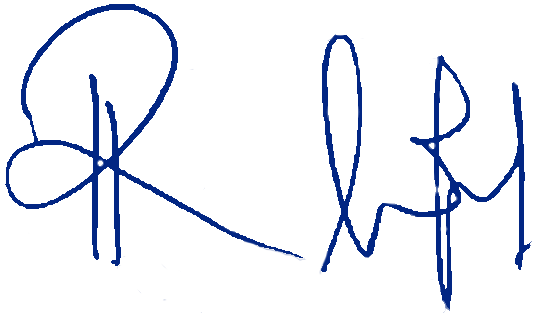 ROSMALA SARI, S.ENIP. 19810704 200604 2 004NOSASARAN STRATEGISINDIKATOR KINERJATARGET1.Terwujudnya pelaksanaan pengawasan kinerja aparat peradilan secara optimal baik internal maupun eksternal Persentase pengaduan yang selesai ditindaklanjuti dan dipublikasikan 1002.Meningkatnya Transparansi Pengelolaan SDM, Keuangan dan AsetPersentase peningkatan produktifitas kinerja SDM (SKP dan Penilaian Prestasi Kerja) 100KETUAPENGADILAN NEGERI SUNGAILIATSARAH LOUIS S, S.H.,M.HumNIP. 19650327 199212 2 001Sungailiat,      Januari 2019SEKRETARISPENGADILAN NEGERI SUNGAILIATROSMALA SARI, S.ENIP. 19810704 200604 2 004